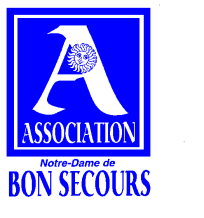 OFFRE D’EMPLOI MEDECIN PEDOPSYCHIATRE CMPPL’Association NDBS reconnue d’utilité publique, perpétue des valeurs humanistes fortes autour de l’écoute, de l’accueil et de « prendre soin ».Véritable village médico-social ouvert sur l’extérieur, le site NDBS est devenu une référence dans l’accueil et l’hébergement de personnes atteintes de la maladie d’Alzheimer et affections apparentées. Ce site attractif et verdoyant en plein cœur de Paris gère 6 établissements et services sur le même site à Paris 14ème et accueille différents types de publics : personnes âgées, personnes en situation de handicap, etc., permettant des perspectives d’évolution au sein de l’association.Pour son CMPP, l’établissement recrute un(e) médecin psychiatre :Missions principales :Sous l’autorité du Directeur Général, le pédopsychiatre assure un travail clinique de consultations et de suivis thérapeutiques au sein d’une équipe pluridisciplinaire composée de psychologues, orthophonistes, psychomotriciennes, éducateurs et secrétaires médicales ;Activités principales :
• Evaluation et diagnostic, à partir de la demande de l’enfant et de sa famille, des symptômes présentés ;
• Accompagnement de l’enfant et de sa famille, en évaluant la progression à intervalles réguliers et en proposant des ajustements, le cas échéant ;
• Animation des réunions de synthèses et élaboration du projet de soins proposé à l’enfant et sa famille ;
• Coordination du travail de l’équipe pluridisciplinaire autour du projet individuel de chaque patient ;
• Rédaction et supervision des documents cliniques destinés aux structures extérieures ;
Profil souhaité :Diplôme de Docteur en médecineDiplôme d’études spécialisées en psychiatrieInformations sur le posteType de contrat : CDIPoste à 0.3 ETPRémunération selon expérience (CCN 51 )Merci de bien vouloir adresser votre candidature à l’attention de la Responsable des Ressources humaines : benichou@ndbs.org ou par courrier à L’Association Notre-Dame de Bon Secours68, rue des Plantes – 75014 Paris